Załącznik Nr 4do Umowy Nr ………………………….2021 z dnia …………………. 2021 r.*niepotrzebne skreślić	Wykonawca	ZamawiającyPROTOKÓŁ ODBIORU PROTOKÓŁ ODBIORU 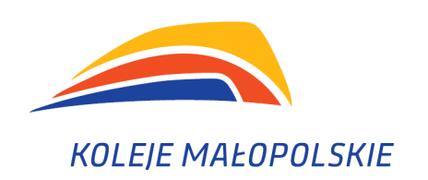 Koleje Małopolskie sp. z o.o.ul. Racławicka 56/416, 30-017 KrakówAdres do korespondencji: ul. Wodna 2, 30-556 Kraków tel. (12) 30 71 714, e-mail: sekretariat@kolejemalopolskie.com.pl    www.malopolskiekoleje.plDATA PROTOKOŁUPrzedstawiciele Zamawiającego:Przedstawiciel Wykonawcy:Przedmiot odbioru:Przedstawiciel Zamawiającego stwierdza co następuje:Przedmiot Umowy został oddany w terminie / po terminie *,  wolny od wad. Na tym protokół zakończono i podpisano. Protokół uprawnia / nie uprawnia do wypłaty wynagrodzenia.Przedstawiciel Zamawiającego stwierdza co następuje:Przedmiot Umowy został oddany w terminie / po terminie *,  wolny od wad. Na tym protokół zakończono i podpisano. Protokół uprawnia / nie uprawnia do wypłaty wynagrodzenia.Uwagi: Uwagi: 